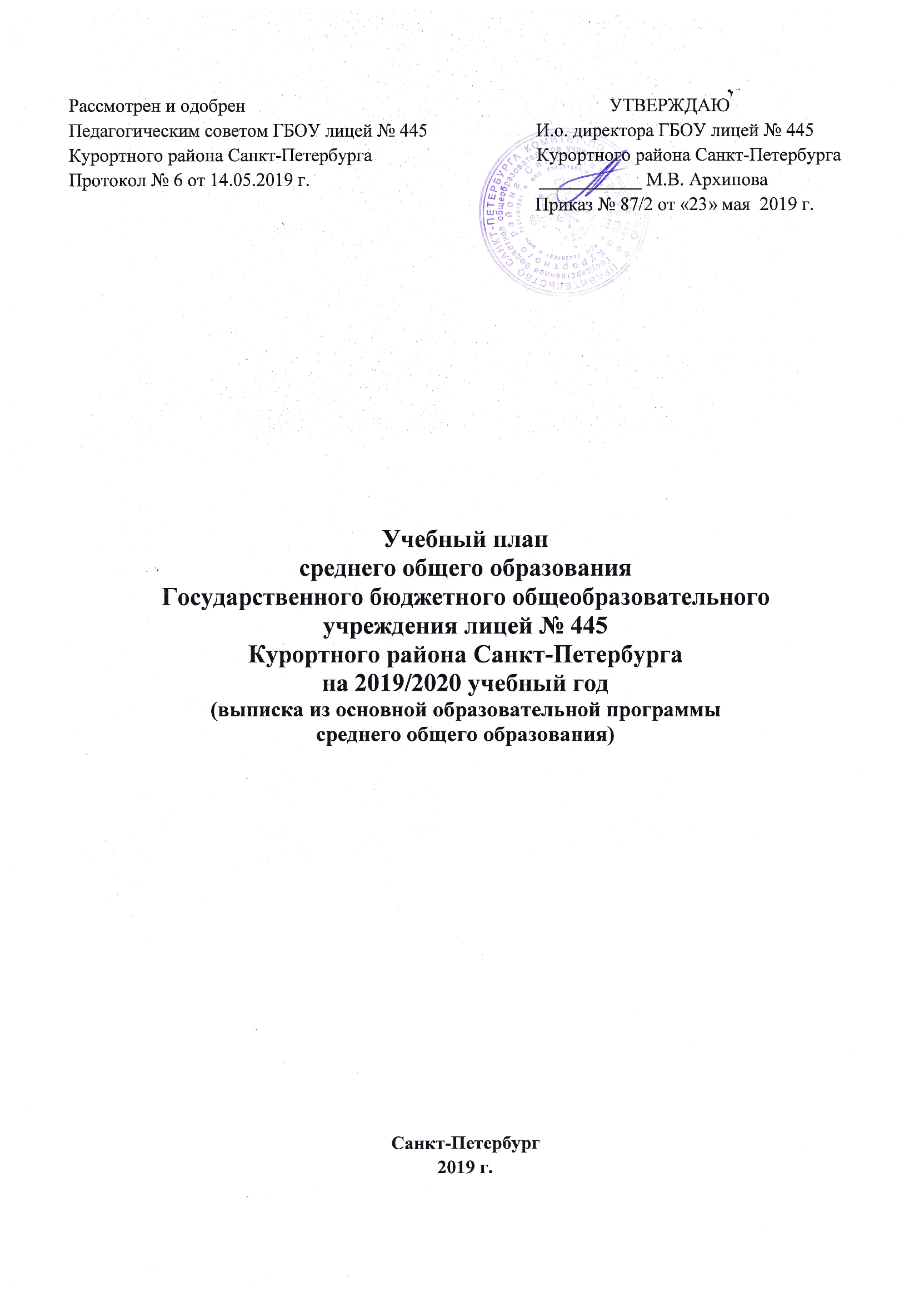 Учебный план среднего общего образованияГосударственного бюджетного общеобразовательного учреждения лицей № 445Курортного района Санкт-Петербургана 2019/2020 учебный годОбщие положенияУчебный план – документ, который определяет перечень, трудоемкость, последовательность и распределение по периодам обучения учебных предметов, курсов, дисциплин (модулей), практики, иных видов учебной деятельности и формы промежуточной аттестации обучающихся в Государственном бюджетном общеобразовательном учреждении лицей № 445 (далее – лицей) в 2019/2020 учебном году.Учебный план лицея является частью организационного раздела образовательной программы среднего общего образования и формируется в соответствии с требованиями:	Федерального Закона от 29.12.2012 № 273-ФЗ «Об образовании в Российской Федерации»;	Федерального базисного учебного плана, утвержденного приказом Министерства образования Российской Федерации от 09.03. 2004 № 1312 (далее – ФБУП – 2004);	Федерального компонента государственных образовательных стандартов общего образования, утвержденного приказом Министерства образования Российской Федерации от 05.03.2004 № 1089 «Об утверждении федерального компонента государственных стандартов начального общего, основного общего и среднего (полного) общего образования» (далее – ФКГОС) (для X-XI классов);	Порядка организации и осуществления образовательной деятельности по основным общеобразовательным программам – образовательным программам начального общего, основного общего и среднего общего образования, утвержденного приказом Министерства образования и науки Российской Федерации от 30.08.2013 № 1015;	федерального перечня учебников, рекомендуемых к использованию при реализации имеющих государственную аккредитацию образовательных программ начального общего, основного общего, среднего общего образования, утвержденного приказом Министерства просвещения Российской Федерации от 28.12.2018 № 345;	перечня организаций, осуществляющих выпуск учебных пособий, которые допускаются к использованию при реализации имеющих государственную аккредитацию образовательных программ начального общего, основного общего, среднего общего образования, утвержденного приказом Министерства образования и науки Российской Федерации от 09.06.2016 № 699;	Санитарно-эпидемиологических требований к условиям и организации обучения в общеобразовательных учреждениях, утвержденных постановлением Главного государственного санитарного врача Российской Федерации от 29.12.2010 № 189 (далее – СанПиН 2.4.2.2821-10);	распоряжения Комитета по образованию от 03.04.2019 № 1010-р «О формировании календарного учебного графика государственных образовательных учреждений Санкт-Петербурга, реализующих основные общеобразовательные программы, в 2019/2020 учебном году»;	распоряжения Комитета по образованию от 20.03.2019 № 796-р «О формировании учебных планов государственных образовательных учреждений Санкт-Петербурга, реализующих основные общеобразовательные программы, на 2019/2020 учебный год»;	письма Комитета по образованию от 10.04.2019 № 03-28-2905/19-0-0 «О формировании учебных планов образовательных организаций Санкт-Петербурга, реализующих основные общеобразовательные программы, на 2019/2020 учебный год».Учебный план является важнейшей составляющей частью образовательной программы лицея, раскрывающей специфику его деятельности в содержательном и процессуальном направлениях.ГБОУ лицей № 445 реализует образовательную программу среднего общего образования.	Учебный план лицея обеспечивает выполнение гигиенических требований к режиму образовательного процесса, установленных СанПиН 2.4.2.2821-10, и предусматривает:- 2-летний нормативный срок освоения образовательных программ среднего общего образования для X-XI классов.Учебный год в лицее начинается 02.09.2019 года.Для профилактики переутомления  обучающихся в календарном графике предусмотрено равномерное распределение периодов учебного времени и каникул.Организация образовательного процесса в лицее регламентируется Годовым календарным учебным графиком на 2019/2020 учебный год (распоряжение Комитета по образованию от 03.04.2019 № 1010-р «О формировании календарного учебного графика государственных образовательных учреждений Санкт-Петербурга, реализующих основные общеобразовательные программы, в 2019/2020 учебном году»).Продолжительность учебного года:10-11 классы – не менее 34 учебных недель (не включая летний экзаменационный период и проведение учебных сборов по основам военной службы).Обучение в лицее осуществляется в одну смену.В 10-11 классах – шестидневная учебная неделя.Начало занятий в 9 часов.Продолжительность перемен между уроками:после 1 урока - 10 минут;после 2, 5, 6 уроков – по 15 минут;после 3 и 4 уроков - по 20 минут.В 10-11 классах продолжительность урока – 45 минут.Периоды итоговой аттестации в 10-11 классах – полугодие.Время выполнения домашнего задания не должно превышать границ, обозначенных СанПиН 2.4.2. 2821-10 п.10.30. Объем домашних заданий (по всем предметам) должен быть таким, чтобы затраты времени на его выполнение в 10-11 классах не превышали (в астрономических часах) - 3,5 часов.Деление 10-11 классов на две группы осуществляется (при наполняемости не менее 25 человек) на занятиях по учебным предметам: «Иностранный язык», «Информатика и ИКТ», «Физическая культура», элективные учебные предметы.Для развития потенциала обучающихся, прежде всего одаренных детей и детей с ограниченными возможностями здоровья, разрабатывается с участием самих обучающихся и их родителей (законных представителей) индивидуальный учебный план.Количество часов, отведенных на освоение обучающимися учебного плана лицея, состоит из обязательной части и части, формируемой участниками образовательных отношений, и не превышает величину недельной образовательной нагрузки.Образовательную недельную нагрузку необходимо равномерно распределять в течение учебной недели, при этом объем максимально допустимой нагрузки в течение дня должен составлять:- в 10-11 классах – не более 7 уроков.При реализации учебного плана лицея особое внимание уделяется формированию общей культуры личности обучающихся, созданию условий для успешного освоения федеральных стандартов нового поколения, воспитанию гражданственности, трудолюбия, уважения к правам и свободам человека, любви к Родине и семье, формированию здорового образа жизни.	Лицей для использования при реализации образовательных программ выбирает:	учебники из числа входящих в федеральный перечень учебников, рекомендуемых к использованию при реализации имеющих государственную аккредитацию образовательных программ начального общего, основного общего, среднего общего образования (приказ Министерства просвещения Российской Федерации от 28.12.2018 № 345);	учебные пособия, выпущенные организациями, входящими в перечень организаций, осуществляющих выпуск учебных пособий, которые допускаются к использованию при реализации имеющих государственную аккредитацию образовательных программ начального общего, основного общего, среднего общего образования (приказ Министерства образования и науки Российской Федерации от 09.06.2016 № 699).Учебная нагрузка педагогических работников определяется с учетом количества часов по учебным планам, рабочим программам учебных предметов, образовательным программам в соответствии с приказом Министерства образования и науки Российской Федерации от 22.12.2014 № 1601 «О продолжительности рабочего времени (нормах часов педагогической работы за ставку заработной платы) педагогических работников и о порядке определения учебной нагрузки педагогических работников, оговариваемой в трудовом договоре».	Нагрузка педагогических работников, ведущих занятия в рамках внеурочной деятельности, при тарификации педагогических работников устанавливается как педагогическая нагрузка по основной деятельности.2. Годовой учебный план ГБОУ лицей № 445 Курортного района Санкт-Петербургадля X класса, реализующего образовательную программу среднего общего образования на основе ФБУП-2004Учебный план устанавливает соотношение между федеральным компонентом, региональным компонентом и компонентом образовательной организации.Региональным компонентом учебного плана в 10-11 классах  является определение дополнительного времени на изучение учебных предметов «Русский язык» и «История» (по 1 часу в неделю, по 34 часа в год).Элективные учебные предметы – обязательные учебные предметы по выбору обучающихся из компонента образовательной организации.Система оценивания элективного учебного предмета определяется рабочей программой учителя. При этом использование балльной системы оценивания не рекомендуется. В целях подготовки к переходу на ФГОС среднего общего образования рекомендовано опробовать на элективных предметах новые или альтернативные методы оценивания качества знаний.Изучение предметов «Астрономия» в 11 классе  и «Основы безопасности жизнедеятельности» в 10-11 классах является обязательным.Особенностью учебного плана 10-11 классов, реализующих образовательную программу среднего общего образования на основе ФБУП-2004, является увеличение часов на изучение учебных предметов:«Литература» - 1 час в неделю (34 часа в год) – для формирования компетенций, связанных с анализом, сопоставлением и интерпретацией литературных текстов, для воспитания  эстетического вкуса и развития читательского интереса.«Английский язык»  -  1 час в неделю (34 часа в год) – для расширения словарного запаса, совершенствования грамматики и разговорной речи, развития навыков межпредметных связей.«Химия» и «Биология» - по 1 часу в неделю (по 34 часа в год) – для изучения наиболее фундаментальных и универсальных закономерностей, лежащих в основе химических и биологических явлений и максимально возможной реализации межпредметных связей с курсами «Физики» и «Математики».Инвариантная частьУчебные предметыКоличество часов за два годаКоличество часов в неделюКоличество часов в неделюИнвариантная частьУчебные предметыКоличество часов за два годаXXIИнвариантная частьФедеральный компонентФедеральный компонентФедеральный компонентФедеральный компонентИнвариантная частьОбязательные учебные предметы на базовом уровнеОбязательные учебные предметы на базовом уровнеОбязательные учебные предметы на базовом уровнеОбязательные учебные предметы на базовом уровнеИнвариантная частьРусский язык6811Инвариантная частьЛитература20433Инвариантная частьИностранный язык (английский)20433Инвариантная частьАлгебра и начала анализа13622Инвариантная частьГеометрия13622Инвариантная частьИстория13622Инвариантная частьОбществознание (включая экономику и право)13622Инвариантная частьХимия6811Инвариантная частьБиология6811Инвариантная частьАстрономия3401Инвариантная частьОсновы безопасности жизнедеятельности6811Инвариантная частьФизическая культура20433Вариативная частьУчебные предметы по выбору на базовом уровнеУчебные предметы по выбору на базовом уровнеУчебные предметы по выбору на базовом уровнеУчебные предметы по выбору на базовом уровнеВариативная частьЛитература6811Вариативная частьИностранный язык (английский)6811Вариативная частьИнформатика и ИКТ6811Вариативная частьГеография6811Вариативная частьФизика13622Вариативная частьХимия6811Вариативная частьБиология6811Вариативная частьРегиональный компонентРегиональный компонентРегиональный компонентРегиональный компонентВариативная частьРусский язык6811Вариативная частьИстория6811Вариативная частьКомпонент образовательной организацииКомпонент образовательной организацииКомпонент образовательной организацииКомпонент образовательной организацииВариативная частьАлгебра и начала анализа6811Вариативная частьФизика3410Вариативная частьЭлективные учебные предметы27244Предельно допустимая учебная нагрузка при шестидневной учебной неделе25163737